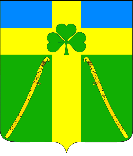 АДМИНИСТРАЦИЯ ВОЗДВИЖЕНСКОГО СЕЛЬСКОГО ПОСЕЛЕНИЯКУРГАНИНСКОГО РАЙОНАПОСТАНОВЛЕНИЕот ___13.12.2021__                                                                                                       № __171__станица ВоздвиженскаяОб утверждении Программы профилактики рисков                                причинения вреда (ущерба) охраняемым законом ценностям при осуществлении муниципального контроля правил благоустройствана территории Воздвиженского сельского поселенияКурганинского района на 2022 год и плановый период 2023-2024 годы	На основании Федерального закона от 31 июля 2020 г.                                            № 248-ФЗ «О государственном контроле (надзоре) и муниципальном контроле                               в Российской Федерации», руководствуясь Уставом Воздвиженского сельского              поселения Курганинского района зарегистрированного Управлением                  Министерства юстиции Российской Федерации по Краснодарскому краю                                       от   9   июня  2017  года  №  RU235173032017001  п о с т а н о в л я ю: 1. Утвердить Программу профилактики рисков причинения вреда (ущерба) охраняемым законом ценностям при осуществлении муниципального контроля Правил благоустройства на территории Воздвиженского сельского поселения Курганинского района на 2022 год и плановый период                               (далее – Программа),  согласно приложения к настоящему   постановлению.         2. Разместить настоящее постановление на официальном сайте                                  администрации Воздвиженского сельского поселения Курганинского района                       в информационно-телекоммуникационной сети «Интернет» и обнародовать                    в установленном порядке. 			          3. Контроль за выполнением настоящего постановления оставляю                         за  собой.          4. Постановление вступает в силу со дня его официального                           опубликования.Глава Воздвиженского сельского поселения Курганинского района                                                       С.А. КурбатовПриложениеУТВЕРЖДЕНпостановлением администрацииВоздвиженского сельского поселенияКурганинского районаот _13.12.2021__№ _171_Программапрофилактики рисков причинения вреда (ущерба) охраняемым законом ценностям при осуществлении муниципального контроля Правил благоустройстватерритории Воздвиженского сельского поселения Курганинского района на 2022 год и плановый период 2023-2024 годы	Настоящая программа профилактики рисков причинения вреда (ущерба) охраняемым законом ценностям при осуществлении муниципального контроля Правил благоустройства территории Воздвиженского сельского поселения Курганинского района (далее - Программа), устанавливает порядок проведения профилактических мероприятий, направленных на предупреждение причинения вреда (ущерба) охраняемым законом ценностям, соблюдение которых оценивается в рамках осуществления муниципального контроля за соблюдением Правил благоустройства территории Воздвиженского сельского поселения Курганинского района (далее – муниципальный контроль).I. Анализ текущего состояния осуществления муниципального                    контроля, описание текущего развития профилактической деятельности администрации Воздвиженского сельского поселения                                        Курганинского района, характеристика проблем,на решение которых направлена Программа1.1. На территории Воздвиженского сельского поселения Курганинского района осуществляется муниципальный контроль правил благоустройства.1.2. Органом, уполномоченным на осуществление функции муниципального контроля на территории Воздвиженского сельского поселения Курганинского района, является администрация Воздвиженского сельского поселения Курганинского района. Должностным лицом, ответственным за реализацию мероприятий по осуществлению муниципального контроля правил благоустройства является главный специалист общего отдела администрации Воздвиженского сельского поселения Курганинского района. Должностное лицо при осуществлении муниципального контроля реализует права и несет обязанности, соблюдает ограничения и запреты, установленные Федеральным законом от 31.07.2020 №248-ФЗ «О государственном контроле (надзоре) и муниципальном контроле в Российской Федерации» (далее – Федеральный закон №248-ФЗ).1.3. В соответствии с действующим законодательством, муниципальный контроль осуществляется в форме проведения внеплановых проверок соблюдения на территории Воздвиженского сельского поселения Курганинского района, согласно нормативно правовых Воздвиженского сельского поселения Курганинского района (далее – сельское поселение).1.4. Проведенный анализ показал, что основными причинами и условиями, способствующими нарушению требований в сфере благоустройства подконтрольными субъектами на территории Воздвиженского сельского поселения Курганинского района, являются следующие факторы:а) не сформировано понимание исполнения требований правил благоустройства у подконтрольных субъектов;б) необходимость дополнительного информирования подконтрольных субъектов по вопросам соблюдения требований правил благоустройства;в) не создана система обратной связи с подконтрольными субъектами по вопросам применения требований правил благоустройства, в том числе с использованием современных информационно-телекоммуникационных технологий. 1.5. Предостережения о недопустимости нарушения (неисполнения) требований установленных международными договорами Российской Федерации, федеральными законами и принимаемыми в соответствии сними нормативными правовыми актами в сфере благоустройства сельского поселения в соответствии со ст. 44 Федерального закона от 26.12.2008 № 248-ФЗ «О государственном контроле (надзоре) и муниципальном контроле в Российской Федерации», если иной порядок не установлен федеральным законом, выдаются администрацией Воздвиженского сельского поселения Курганинского района (далее – Администрация).1.6. Программа профилактики рисков причинения вреда (ущерба) охраняемым законом ценностям (далее - программа профилактики рисков причинения вреда) в рамках осуществления муниципального контроля правил благоустройства на следующий год утверждается ежегодно, до 20 декабря текущего года.1.7. Для целей настоящей Программы используются следующие основные термины и их определения:Профилактическое мероприятие - мероприятие, проводимое Администрацией в целях предупреждения возможного нарушения всеми контролируемыми лицами обязательных требований, направленное на снижение рисков причинения ущерба охраняемым законом ценностям и отвечающее следующим признакам:отсутствие принуждения и рекомендательный характер мероприятий для подконтрольных субъектов;отсутствие неблагоприятных последствий (вред, ущерб или угроза их причинения, применение санкций, выдача предписаний, предостережений о недопустимости нарушения обязательных требований, привлечение к ответственности) в отношении подконтрольных субъектов;направленность на выявление причин и факторов несоблюдения обязательных требований;отсутствие организационной связи с мероприятиями по контролю.Обязательные требования - требования к деятельности подконтрольных субъектов, а также к выполняемой ими работе, имеющие обязательный характер.Подконтрольные субъекты - юридические лица и индивидуальные предприниматели, осуществляющие деятельность в границах сельского поселения, обеспечивающие благоустройство на прилегающей территории.2. Цели и задачи Программы2.1. Цели Программы:Предупреждение и профилактика нарушений требований правил                        благоустройства юридическими лицами, индивидуальными предпринимателями, гражданами.Повышение уровня благоустройства, соблюдения чистоты и порядка.Предотвращение угрозы безопасности жизни и здоровья людей.Увеличение доли хозяйствующих субъектов, соблюдающих требования в сфере благоустройства.2.2. Задачи Программы:укрепление системы профилактики нарушений обязательных требований, установленных законодательством, путем активизации профилактической деятельности Администрации;формирование у всех участников контрольной деятельности единого понимания обязательных требований при осуществлении предпринимательской деятельности;повышение прозрачности осуществляемой Администрацией контрольной деятельности;стимулирование добросовестного соблюдения обязательных требований всеми контролируемыми лицами;создание системы консультирования и информирования подконтрольных субъектов.3. План мероприятий ПрограммыЗадачи Программы достигаются посредством реализации мероприятий, предусмотренных планом мероприятий по профилактике нарушений правил благоустройства на 2022 год и планируемый период (Приложение к Программе).4. Показатели результативности и эффективности программы                               профилактики рисков причинения вреда (ущерба)Результатом выполнения мероприятий, предусмотренных планом мероприятий по профилактике нарушений является снижение уровня нарушений субъектами, в отношении которых осуществляется муниципальный контроль, обязательных требований.Оценка эффективности Программы производится по итогам 2022 года методом сравнения показателей качества профилактической деятельности с предыдущим годом.К показателям качества профилактической деятельности относятся следующие:1. Количество выданных предписаний;2. Количество субъектов, которым выданы предписания;3. Информирование юридических лиц, индивидуальных                                               предпринимателей, граждан по вопросам соблюдения обязательных требований, оценка соблюдения которых является предметом муниципального                       контроля, в том числе посредством размещения на официальном сайте                               контрольного органа руководств (памяток), информационных статей.Ожидаемые конечные результаты: минимизирование количества нарушений субъектами профилактики обязательных требований, установленных Правилами благоустройства;снижение уровня административной нагрузки на подконтрольные                    субъекты.  Сведения о результатах профилактической работы за год размещаются         в виде годового отчета об осуществлении муниципального контроля.Юрист администрации Воздвиженскогосельского поселения Курганинского района                                       Н.В. Артемов		         Приложение			к ПрограммеПлан мероприятийпо профилактике нарушений в рамках осуществления муниципального контроля правил благоустройства на территории Воздвиженского сельского поселения Курганинского района на 2022 год и плановый период 2023-2024 годыЮрист администрации Воздвиженскогосельского поселения Курганинского района                                       Н.В. Артемов№  п/пНаименование мероприятияСрок исполнения1Размещение на официальном сайте администрации Воздвиженского сельского поселения Курганинского района в сети «Интернет» перечня нормативных        правовых актов или их отдельных частей,                     содержащих обязательные требования,   оценка            соблюдения которых является предметом                       муниципального  контроля, а также  текстов                  соответствующих нормативных правовых актов1 раз в квартал2Информирование  субъектов, в отношении которых осуществляется муниципальный контроль                        о проведении семинаров и конференций,                     разъяснительной  работы  в  средствах массовой  информации  и  иными  способами.  В  случае изменения обязательных требований, подготавливать и распространять   комментарии   о   содержании   новых нормативных правовых актов, устанавливающих обязательные  требования,  внесенных  изменениях  в действующие акты, сроках и порядке вступления их в действие, а также   рекомендации   о   проведении необходимых организационных, технических мероприятий, направленных на внедрение и обеспечение соблюдения обязательных требований1 раз в квартал3Рассмотрение жалоб (Разъяснение порядка исполнения требований в сфере благоустройства)1 раз в квартал4Выдача предостережений о недопустимости нарушения обязательных требований, в соответствии с Федеральным законом от 31.07.2020 № 248-ФЗ          «О  государственном контроле (надзоре)                           и муниципальном контроле в Российской Федерации»,   если   иной   порядок   не   установлен федеральным закономПо результатам внеплановых проверок 2 раза в год5Анализ и обобщение правоприменительной практики, выявление наиболее часто встречающихся случаев нарушения требований в сфере благоустройства, классификация причин и условий возникновения типовых нарушений требований в сфере благоустройства1 раз в квартал